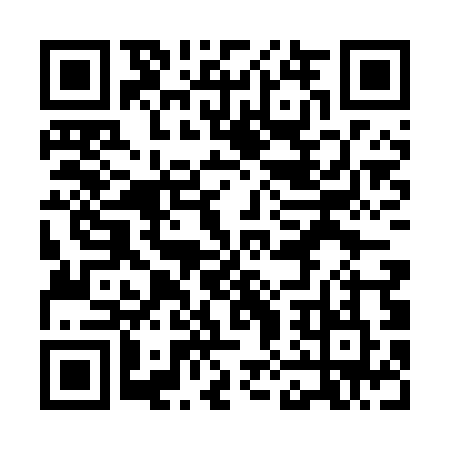 Ramadan times for Fosse des Loups, BelgiumMon 11 Mar 2024 - Wed 10 Apr 2024High Latitude Method: Angle Based RulePrayer Calculation Method: Muslim World LeagueAsar Calculation Method: ShafiPrayer times provided by https://www.salahtimes.comDateDayFajrSuhurSunriseDhuhrAsrIftarMaghribIsha11Mon5:125:127:0112:493:576:386:388:2112Tue5:105:106:5912:493:586:406:408:2213Wed5:085:086:5712:493:596:426:428:2414Thu5:055:056:5412:484:006:436:438:2615Fri5:035:036:5212:484:016:456:458:2816Sat5:005:006:5012:484:026:466:468:2917Sun4:584:586:4812:474:036:486:488:3118Mon4:564:566:4612:474:046:506:508:3319Tue4:534:536:4312:474:056:516:518:3520Wed4:514:516:4112:474:066:536:538:3721Thu4:484:486:3912:464:076:546:548:3922Fri4:464:466:3712:464:086:566:568:4023Sat4:434:436:3512:464:096:586:588:4224Sun4:414:416:3212:454:106:596:598:4425Mon4:384:386:3012:454:117:017:018:4626Tue4:364:366:2812:454:117:027:028:4827Wed4:334:336:2612:444:127:047:048:5028Thu4:304:306:2412:444:137:067:068:5229Fri4:284:286:2112:444:147:077:078:5430Sat4:254:256:1912:444:157:097:098:5631Sun5:225:227:171:435:168:108:109:581Mon5:205:207:151:435:178:128:1210:002Tue5:175:177:131:435:178:148:1410:023Wed5:145:147:101:425:188:158:1510:044Thu5:125:127:081:425:198:178:1710:065Fri5:095:097:061:425:208:188:1810:086Sat5:065:067:041:415:218:208:2010:107Sun5:035:037:021:415:218:228:2210:138Mon5:015:017:001:415:228:238:2310:159Tue4:584:586:581:415:238:258:2510:1710Wed4:554:556:551:405:248:268:2610:19